แผนพัฒนาท้องถิ่น (พ.ศ. 2561 - 2565)เพิ่มเติม ( ครั้งที่ 3/2564 )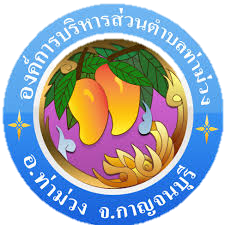 องค์การบริหารส่วนตำบลท่าม่วงอำเภอท่าม่วง  จังหวัดกาญจนบุรี